PHYSICS 232/1 MARKING SCHEME1.  3.54 = 0.01 = 3.55 mm√2.   Cohesive force between mercury molecules is greater than adhesive force between mercury and glass√ Adhesive force between water and glass is greater than cohesive force between water molecules√3.The frozen surface is a bad conductor of heat hence it insulates the water below against heat losses to the cold air above.4.          A  extends by 6/4.5 =1.33m              B & C,  3/4.5=0.67m              Total extension=1.33+0.67                                   =2.00m5.At equilibrium, sum of anti-clockwise moments = sum of clockwise moments √W x 0.85 = 20 x 0.3 + 30 x 0.65W = 6 + 19.5         0.85W = 30N6. 	t2 = 2s/gt  = ±  2s     =    40          g             10t = 2sec √range = 10 x 2 = 20m √  7.	h1ρ1g = h2ρ2g	h1 = 13600 x 0.64	√1		800	h1= 10.88m	√18.-expands regularly                                                                                                               				-does not wet glass									                     ---opaque and silvery hence visible									9.	Angle of inclination	Nature of surface	Length of inclination 	Height of inclination	Frictional force between the surfaces		(any two 2mks)10. 	108km/h   108 x 100 = 30m/s	                     3600	Acceleration    0 – 30 = -6m/s2   √ M1	                            5	F = ma = 1000 x 6 = 600N  √ M111. 	Due to the rise in temperature, the gas expands and since the size of the gas container is fixed, the 	pressure inside exceeds the one outside and explodes12.  (i) The car is accelerating u  = 20/0.02 = 1000m/s   √v = 40/0.02 = 2000m/s a = 2000 – 1000 = 25000m/s2         	            0.0413. a) Pressure law states that the pressure of a fixed mass of gas is directly   proportional to its absolute temperature, provided the volume is kept constant√2.b) i) Measurements: temperature with thermometer and pressure with bourdon         gauge √1  (ii)   Heat the water as you stir gently /    Tabulate various values of temperature T  √1  and corresponding values      of Pressure (P) √1    Plot a graph of Pressure (P) against absolute temperature (T) √1   The graph is a straight line (determine the value of   P)                                                                                       T    √1i(ii) P1√1 = P2   =    4 x 105   √1     =    P2        = 4 x 105 x 348 = 4.67 x 105Nm-2√1     T1     T2             25 + 273                75 + 273                29814.  (a) 	 Quantity of heat required to change a unit mass of a substance from solid to liquid without 		change in temperature. √  (b)  (i)  Hanging weights exert pressure on the ice beneath it making it melt at a temperature below its 	meeting point;√	Water formed (melted ice) flows over the wire and it solidifies immediately since it is no longer 	under pressure; √	As it solidifies latent heat of fusion is related and conducted√ by the copper wire to melt the ice 	below the wire.  The process continues until the wire cuts through leaving the block intact. 	(ii)  Cotton thread would not cut through the ice at all; √ because it is a poor conductor of heat and 	cannot conduct the latent heat of fusion released by the solidifying ice to melt the ice below.C (i)  Heat gained = Heat gained by + Heat gained by                                  Melting ice           melted ice (water)                              = MLf + mc ΔӨ                              = (0.040 x 340,000) + (0.040 x 4200 x T) √                              = 13600 + 168 T Joules√(ii)  Heat lost by water = mc Δ Ө                                    = 0.4 x 4200 (20 – T)                                    = 1680 (20-T)                                    = 33600 – 1680 T Joules√(iii)  Heat gained = Heat lost        13,600  + 168T = 33600 – 1680T√        1848T                = 20,000                                  T= 10.8oC√15.   (a)  A floating body displaces its own weight  of the fluid in which it floats. √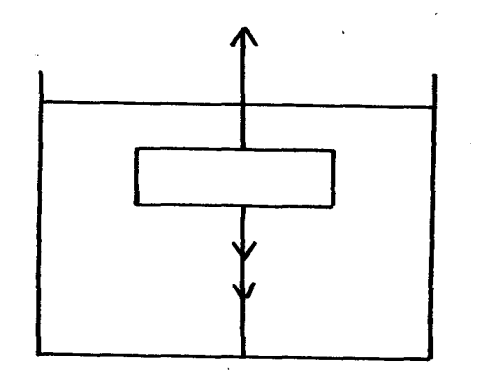 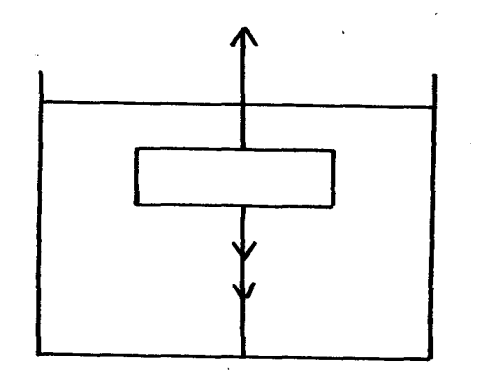 b) (i)                   (ii)  U = mg + T√C) (i)  Upthrust = weight of solid√                          = pvg                          = 800 kg/m3 x (115 x 10 -6) m3 x 10 N/kg√                          = 0.092 N√		(ii) Weight of liquid displaced = upthrust                                  		Pvg          = 0.092√                                               		    + = 0.92                                                 	  (8.5 x 10 -6) x 10√                                            	      = 1082.4 kg/m3√16.  (a)  Microphone√       (b)  Ratio of work output to work input expressed as a percentage. √       (c ) (i)  Efficiency = %√                    M.A =100/40                              =2.5               Efficiency = %                                  =62.5%√ (ii)  VR = Distance moved by effort                 Distance moved by load.         4 = distance moved by effort √                                 0.6          Distance moved by effort = 4 x 0.6	                                                   = 2.4 m√(iii)  Power = work done by effort                              time                   = 40 x 2.4 √                          15                   = 6.4 w√17. (a) (i) Instantaneous velocity – Rate of change of displacement at a particular time	√ M1	(ii) Uniform acceleration - Rate of change or velocity that is constant	√ M1 (b)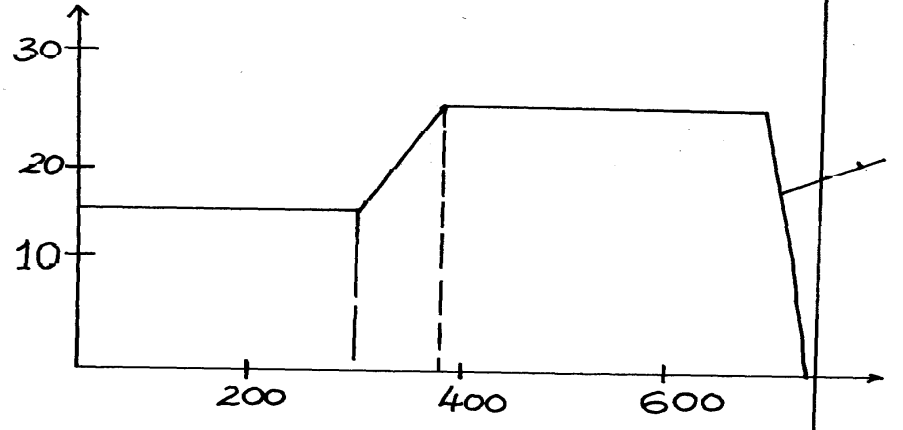 (ii) Acc. = Gradient = 25 – 15√ M1 	= 10 = 0.5m/s	√ M1	                      320 – 300 	    20(iii) Distance traveled = area under the graph 			= (300 x 15) +20/20 915 + 25) + 25/2 (300 + 300)	√ M1			= 4500 + 400 + 4875	= 9775m	√ M1(c)(i)  Horizontal distance = N x t			= 8 x 4= 32m     (ii) ht = ½ gt2 = ½ x 10 x 16   √ M1 = 80m  √ M1      (iii) v = u + at               U = 0               = 0 + 4 (10) 		√ M1    = 40m/s		√ M1d)  BoilingEvaporation Takes place at fixed temperatureTakes place at all temperatures.Occurs throughout the liquid Take place on the surface of the liquid.Decreasing atmospheric pressure lowers boiling pointDecreasing atmospheric pressure increases rate of evaporation.Draught over the surface has no effect on boiling point.Draught over surface increases rate of evaporation